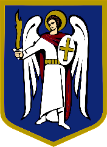 ДЕПУТАТКИЇВСЬКОЇ МІСЬКОЇ РАДИ IX СКЛИКАННЯ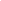 В.о. директора Департаменту транспортної інфраструктури виконавчого органу Київської міської ради(Київської міської державної адміністрації) Івану ШПИЛЬОВОМУ01030, м. Київ, вул. Леонтовича, 6ДЕПУТАТСЬКЕ ЗВЕРНЕННЯДо мене, як до депутата Київської міської ради, звернувся мешканець житлового будинку № 18 на проспекті Леся Курбаса Андрющенко Ю.Т. з проханням надати допомогу у вирішенні питання встановлення пристроїв примусового зниження швидкості руху автотранспортних засобів на прибудинковій території зазначеного житлового будинку.Заявник зазначає, що на проїзній частині проспекту Леся Курбаса у напрямку Кільцевої дороги, поблизу із будівельним об’єктом «Реконструкція зупинкової лінії швидкісного трамваю під транспортний комплекс з пунктами масової посадки громадського призначення з надземним гаражем-паркінгом від вул. Старовокзальної до Великої Кільцевої дороги  - станція «Кільцева дорога» (ТРК «April City») на вул. Зодчих, 44» та житловим будинком № 18 на проспекті Леся Курбаса, у години найбільшого навантаження на транспорту систему міста значно ущільнюється рух автомобільного транспорту. У зв’язку з цим, власники автотранспортних засобів, уникаючи заторів, використовують для проїзду прибудинкову територію житлового будинку № 18 на проспекті Леся Курбаса, доволі часто порушуючи Правила дорожнього руху та швидкісний режим, тим самим наражаючи на небезпеку мешканців та перехожих.На моє попереднє звернення з порушеного заявником питання, надійшла відповідь від Департаменту транспортної інфраструктури КМДА від 07.06.2021 р. за № 053-17830, у якій зазначено, що встановлення гумових пристроїв примусового зниження руху на прибудинковій території житлового будинку № 18 на проспекті Леся Курбаса є неможливим у зв’язку із набранням чинності з 01.11.2020 року ДСТУ 4123:2020 «Безпека дорожнього руху. Засоби заспокоєння руху. Загальні технічні вимоги».Слід зазначити, що вимоги ДСТУ 4123:2020 мають на меті запровадження комплексного підходу до створення системи безпечних умов руху дорогами та вулицями, яка ґрунтується на керуванні швидкістю, та передбачає застосування різних заходів та засобів заспокоєння руху на вулицях і дорогах населених пунктів. Враховуючи вищевикладене, з метою забезпечення безпечних та комфортних умов для усіх учасників дорожнього руху, керуючись ст. ст. 11, 13 Закону України «Про статус депутатів місцевих рад», прошу:Надати доручення відповідним структурним підрозділам провести обстеження проїзної частини прибудинкової території житлового будинку     № 18 на проспекті Леся Курбаса, перевірити викладені у зверненні факти та, на підставі отриманих висновків, вжити відповідних заходів реагування щодо вирішення питання застосування доцільних засобів заспокоєння руху, згідно вимог ДСТУ 4123:2020, з метою керування швидкістю руху автотранспортних засобів на зазначеній дорожній ділянці.Про результати розгляду депутатського звернення повідомити Андрющенка Ю.Т. та мене у встановленому законом порядку за адресою: 03162, м. Київ, бульвар Ромена Роллана, 4 та через СЕД АСКОД.Додаток: на 3 арк.З повагоюДепутат Київської міської ради 				              Олеся ЗУБРИЦЬКАІрина Савченко228-37-56